を（）をはかる【】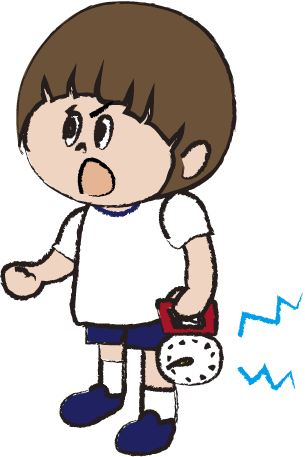 をして！、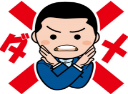 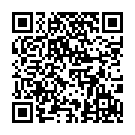 との　（がんばってをこえよう！！）全国：令和４（202２）年度大阪府：令和５（202３）年度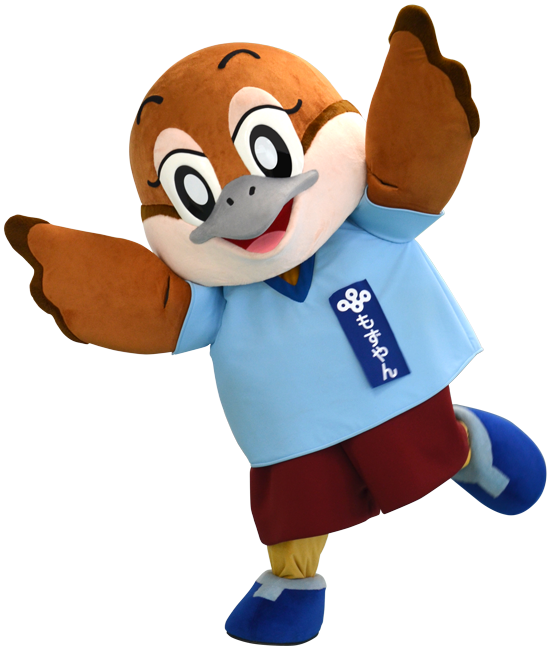 （ｋｇ）（ｋｇ）小１小２小３小４小５小６（ｋｇ）（ｋｇ）６さい７さい８さい９さい10さい11さい男全国9.1310.7612.4614.3116.7319.48男大阪8.639.6711.9613.8115.6020.15女全国8.5210.0911.7613.8816.4518.66女大阪9.139.2511.3313.2116.1520.73